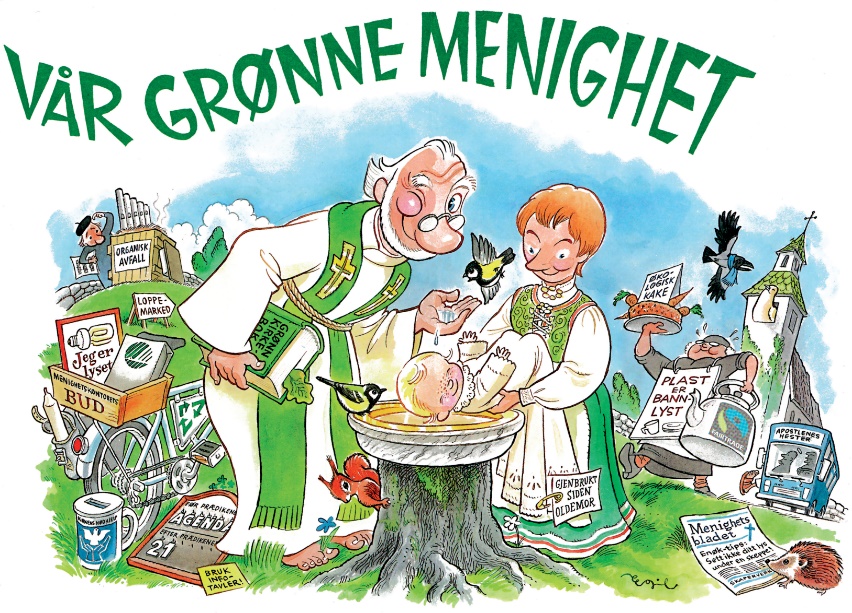 Rossabø menighet er stolt av å være GRØNN MENIGHET!Vi nevner i stikkordsform noe punkt om hva dette innebærer i hverdag og fest for alle medarbeidere – både lønnede og ulønnede - i Rossabø menighet.FORANKRING I MENIGHETEN Arbeidet med GRØNN MENIGHET er forankret i Rossabø menighet sine planer. Diakonen har hovedansvar for oppfølging.
GUDSTJENESTELIV. Vi vil ha fokus på miljø, forbruk og rettferd i løpet av kirkeåret i våre gudstjenester og samlinger. DIAKONI, UNDERVISNING OG MISJON. Vil vil undervise om miljø, forbruk og rettferd i våre ulike samlingerVi deltar på Kirkens nødhjelps årlige fasteaksjonVi støtter Stefanusalliansens to prosjekter i Egypt: «Stefanusbarna» og» Anafora/Anastasia»
INFORMASJON OG SAMARBEIDVi vil bruke Rossabø menighets nettside og nettstedet «https://www.folk-og-kirke.no/» til å øke kunnskapen om «Vår grønne menighet» og hva det betyr for oss.Vi vil bruke Fairtrade merkede produkter det det er mulig.
INNKJØP, FORBRUK OG AVFALLVi bruker egne bossdunker for mat-, papir- plast- og restavfall i Rossabø kirke. Vi samler også inn glass og metall. Spesialavfall leveres til godkjent mottak Vi vil redusere vår bruk av papir både ved utskrift. Vi bruker ikke engangsmateriell ved bevertning.Vi vil bruke miljømerkede rengjøringsmidler
ENERGI, TRANSPORT OG REISEVi vil skru av lys og varme i rom som ikke skal brukes.Vi vil samle opp oppvask før maskin settes på.Vi vil oppfordre til å gå eller sykle til våre arrangementer.Vi håper du er med på å realisere disse planene! Takk skal du ha!